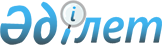 О признании утратившим силу постановление акимата Кокпектинского района от 16 мая 2014 года № 111 "Об установлении квоты рабочих мест"Постановление акимата Кокпектинского района Восточно-Казахстанской области от 08 февраля 2016 года № 43      На основании подпункта 4) пункта 2 статьи 40 Закона Республики Казахстан от 24 марта 1998 года "О нормативных правовых актах" Кокпектинский районный акимат ПОСТАНАВЛЯЕТ:

      1. Признать утратившим силу постановление акимата Кокпектинского района от 16 мая 2014 года № 111 "Об установлении квоты рабочих мест" (зарегистрировано в реестре государственной регистрации нормативно- правовых актов за № 3371, опубликовано в районной газете "Жулдыз" - "Новая жизнь" от 20 апреля 2014 года № 33).

      2. Настоящее постановление вводится в действие со дня первого официального опубликования.


					© 2012. РГП на ПХВ «Институт законодательства и правовой информации Республики Казахстан» Министерства юстиции Республики Казахстан
				
      Аким района

Р. Сагандыков
